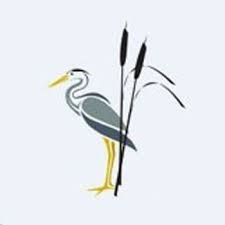 Rush Green Recommended Reading List Year 3Rush Green Recommended Reading List Year 3Rush Green Recommended Reading List Year 3Classic FictionContemporary FictionNon-fictionThe Iron Man—Ted Hughes Flat Stanley—Jeff Brown Fattypuffs and Thinifers—Andre MauroisA Bear Called Paddington—Michael Bond The Owl Who was Afraid of the Dark—Jill Tomlinson Mrs Pepperpot—Alf Proysen Clever Polly and the Stupid Wolf— Catherine Storr Finn Family Moomintroll—Tove Jansson The Sheep Pig—Dick King Smith Fantastic Mr Fox—Roald Dahl George’s Marvellous Medicine—Roald Dahl My Naughty Little Sister—Dorothy Edwards The Worst Witch—Jill Murphy Carbonel—Barbara Sleigh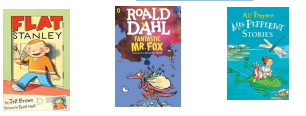 My Funny Family—Chris Higgins Sam Wu—Katie Tsang One Christmas Wish—Katherine Rundell Royal Rabbits of London—Santa Montefiore Cookie—Konnie Huq My Parents Cancelled My Birthday—Jo Simmons The Dragon in the Library—Louie Stowell You’re a Bad Man Mr Gum— Andy Stanton The Midnight Gang—David Walliams Planet Omar—Zanib Mian Super Cats—Gwyneth Rees Mister Cleghorn’s Seal—Judith Kerr Amelia Fang—Laura Ellen Anderson The Dragonsitter—Josh Lacey Woof!- Allan Ahlberg The Nothing to See Here Hotel—Steven Butler The Explorer—Katherine Rundell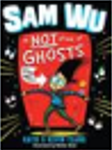 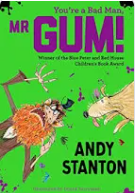 The Big Blue Book of the Blue – Yuval ZommerThe Skies Above My Eyes – Charlotte GuillainAfrica Amazing Africa – AntinukeAtlas of Adventures – Rachel WilliamsBeautiful Birds – Jean Roussen Fantastically Great Women Who Changed the World – Kate PankhurstMad about Monkeys – Owen DaveyStone Girl Bone Girl – Laurence AnholtThe Pebble in my Pocket – Merdith HooperWild Animals of the North – Dieter BraunSo you think you’ve got it bad – Chae Strathie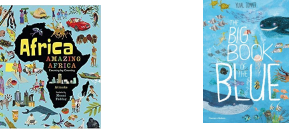 PoetryPicture Books and Graphic NovelsMyths and Legends100 Brilliant Poems for Children—Paul Cookson The Owl and the Pussycat—Edward Lear Now We Are Six—A.A. Milne Please Mrs Butler—Allan Ahlberg A Year of Nature Poems—Joseph Coelho Jelly Boots Smelly Boots—Michael Rosen A Poem for Every Day of the Year—Allie Esiri I am the Seed That Grew the Tree—Fiona Waters My Life as a Goldfish—Rachel Rooney Bananas in my Ears—Michael Rosen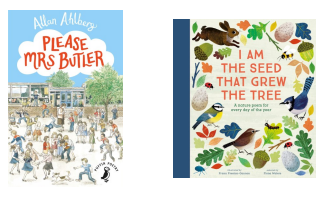 Asterix the Gaul—Rene Goscinny Tintin—Herge Where’s Wally—Martin Handford The Lion and the Unicorn—Shirley Hughes Ella’s Big Chance—Shirley Hughes The Missing Bookshop—Katie Clapham Once Upon a Wild Wood—Chris Riddell Artemis Fowl—Eoin Colfer Fungus the Bogeyman—Raymond Briggs Snow White in New York—Fiona French Stormbreaker (The Graphic Novel) - Anthony Horowitz Vern and Lettuce—Sarah McIntyre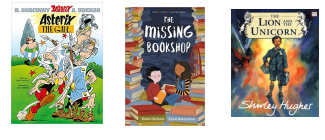 Robin Hood and the Silver Arrow– Tony Bradman Brer Rabbit—John Agard Grandma Chickenlegs—Geraldine McCaughrean Mrs McCool and the Giant Cuchulainn– Jessica Souhami Rainbow Bird—Eric Maddern The Iliad and the Odyssey—Marcia Williams The Stone Age—Marcia Williams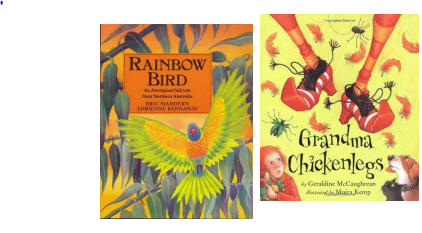 